Алмабекова Мақпал Талғатқызы,  
Алматы облысы, Талғар ауданы, Бесағаш ауылы,  
№ 29 орта мектеп ағылшын тілі пәнінің мұғалім
Module 3 My room Revision. My progress.Task 1: What is this?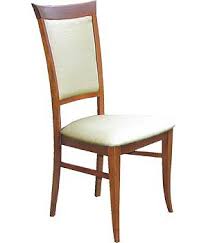 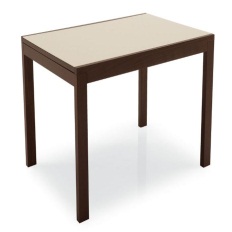 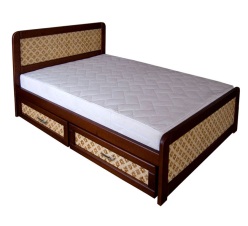 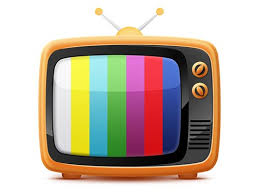 Task 2: Can you give commands?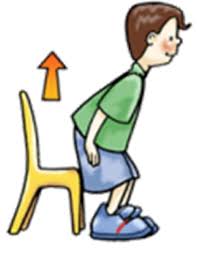 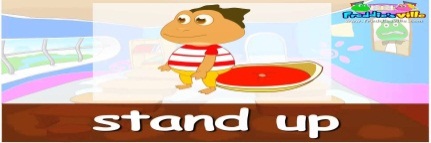 Task 3: Listen and trace.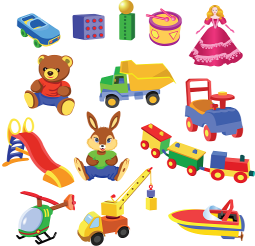 Descriptor:  -says about topic words.                               -can give command                               -works with listeningLong term plan module: Module 3 My roomRevision. My progress.Long term plan module: Module 3 My roomRevision. My progress.Long term plan module: Module 3 My roomRevision. My progress.Long term plan module: Module 3 My roomRevision. My progress.School: School: School: School: Date: 12. 01. 2017Date: 12. 01. 2017Date: 12. 01. 2017Date: 12. 01. 2017Class: 1 ALLClass: 1 ALLClass: 1 ALLClass: 1 ALLNumber of present;Number of present;Absent:-Absent:-Learning objective(s) that this lesson is contributing  to:1.L3 recognize with support common names and names of places; recognize the spoken form of a limited range of everyday and classroom words 1.S3 pronounce familiar words and expressions intelligibly1.R1 recognize sound and name the letters of the alphabet1.UE8 use simple imperative forms [positive] for basic commands or instructions1.L3 recognize with support common names and names of places; recognize the spoken form of a limited range of everyday and classroom words 1.S3 pronounce familiar words and expressions intelligibly1.R1 recognize sound and name the letters of the alphabet1.UE8 use simple imperative forms [positive] for basic commands or instructions1.L3 recognize with support common names and names of places; recognize the spoken form of a limited range of everyday and classroom words 1.S3 pronounce familiar words and expressions intelligibly1.R1 recognize sound and name the letters of the alphabet1.UE8 use simple imperative forms [positive] for basic commands or instructions1.L3 recognize with support common names and names of places; recognize the spoken form of a limited range of everyday and classroom words 1.S3 pronounce familiar words and expressions intelligibly1.R1 recognize sound and name the letters of the alphabet1.UE8 use simple imperative forms [positive] for basic commands or instructions1.L3 recognize with support common names and names of places; recognize the spoken form of a limited range of everyday and classroom words 1.S3 pronounce familiar words and expressions intelligibly1.R1 recognize sound and name the letters of the alphabet1.UE8 use simple imperative forms [positive] for basic commands or instructions1.L3 recognize with support common names and names of places; recognize the spoken form of a limited range of everyday and classroom words 1.S3 pronounce familiar words and expressions intelligibly1.R1 recognize sound and name the letters of the alphabet1.UE8 use simple imperative forms [positive] for basic commands or instructions1.L3 recognize with support common names and names of places; recognize the spoken form of a limited range of everyday and classroom words 1.S3 pronounce familiar words and expressions intelligibly1.R1 recognize sound and name the letters of the alphabet1.UE8 use simple imperative forms [positive] for basic commands or instructionsLesson objectives:All learners will be able to:sing the some songs  with the help of teacher   All learners will be able to:sing the some songs  with the help of teacher   All learners will be able to:sing the some songs  with the help of teacher   All learners will be able to:sing the some songs  with the help of teacher   All learners will be able to:sing the some songs  with the help of teacher   All learners will be able to:sing the some songs  with the help of teacher   All learners will be able to:sing the some songs  with the help of teacher   Lesson objectives:Most learners will be able to:give Kazakh meaning of previous words.Most learners will be able to:give Kazakh meaning of previous words.Most learners will be able to:give Kazakh meaning of previous words.Most learners will be able to:give Kazakh meaning of previous words.Most learners will be able to:give Kazakh meaning of previous words.Most learners will be able to:give Kazakh meaning of previous words.Most learners will be able to:give Kazakh meaning of previous words.Lesson objectives:Some learners will be able to:make up dialogues using the previous words.Some learners will be able to:make up dialogues using the previous words.Some learners will be able to:make up dialogues using the previous words.Some learners will be able to:make up dialogues using the previous words.Some learners will be able to:make up dialogues using the previous words.Some learners will be able to:make up dialogues using the previous words.Some learners will be able to:make up dialogues using the previous words.Language objectives:Learners can: By the end of the lesson learners will be able to-  give commands using stamp your feet, jump, sit down, stand up, clap your hands, dance -   sing the song Come on everybody! with the help of teacher   Learners can: By the end of the lesson learners will be able to-  give commands using stamp your feet, jump, sit down, stand up, clap your hands, dance -   sing the song Come on everybody! with the help of teacher   Learners can: By the end of the lesson learners will be able to-  give commands using stamp your feet, jump, sit down, stand up, clap your hands, dance -   sing the song Come on everybody! with the help of teacher   Learners can: By the end of the lesson learners will be able to-  give commands using stamp your feet, jump, sit down, stand up, clap your hands, dance -   sing the song Come on everybody! with the help of teacher   Learners can: By the end of the lesson learners will be able to-  give commands using stamp your feet, jump, sit down, stand up, clap your hands, dance -   sing the song Come on everybody! with the help of teacher   Learners can: By the end of the lesson learners will be able to-  give commands using stamp your feet, jump, sit down, stand up, clap your hands, dance -   sing the song Come on everybody! with the help of teacher   Learners can: By the end of the lesson learners will be able to-  give commands using stamp your feet, jump, sit down, stand up, clap your hands, dance -   sing the song Come on everybody! with the help of teacher   Language objectives:Key words and phrases: Commands: car,  plane, TV, bed, stamp your feet, jump, sit down, stand up, clap your hands, dance Imperative mood. Clap your hands! Stamp your feet! Jump!Key words and phrases: Commands: car,  plane, TV, bed, stamp your feet, jump, sit down, stand up, clap your hands, dance Imperative mood. Clap your hands! Stamp your feet! Jump!Key words and phrases: Commands: car,  plane, TV, bed, stamp your feet, jump, sit down, stand up, clap your hands, dance Imperative mood. Clap your hands! Stamp your feet! Jump!Key words and phrases: Commands: car,  plane, TV, bed, stamp your feet, jump, sit down, stand up, clap your hands, dance Imperative mood. Clap your hands! Stamp your feet! Jump!Key words and phrases: Commands: car,  plane, TV, bed, stamp your feet, jump, sit down, stand up, clap your hands, dance Imperative mood. Clap your hands! Stamp your feet! Jump!Key words and phrases: Commands: car,  plane, TV, bed, stamp your feet, jump, sit down, stand up, clap your hands, dance Imperative mood. Clap your hands! Stamp your feet! Jump!Key words and phrases: Commands: car,  plane, TV, bed, stamp your feet, jump, sit down, stand up, clap your hands, dance Imperative mood. Clap your hands! Stamp your feet! Jump!Language objectives:Useful classroom language for dialogue/writing:  oralUseful classroom language for dialogue/writing:  oralUseful classroom language for dialogue/writing:  oralUseful classroom language for dialogue/writing:  oralUseful classroom language for dialogue/writing:  oralUseful classroom language for dialogue/writing:  oralUseful classroom language for dialogue/writing:  oralLanguage objectives:Discussion points:Discussion points:Discussion points:Discussion points:Discussion points:Discussion points:Discussion points:Language objectives:Can you say why we have our own rooms?Can you say why we have our own rooms?Can you say why we have our own rooms?Can you say why we have our own rooms?Can you say why we have our own rooms?Can you say why we have our own rooms?Can you say why we have our own rooms?Writing prompts: Writing prompts: Writing prompts: Writing prompts: Writing prompts: Writing prompts: Writing prompts: Assessment for TeachingCriteria based assessment Assessment criteria:Say about toys, objects.Giving commands.Descriptor: A learner-  gives command to classmates;- translate the words- say about his/her toysSelf-assessment: Traffic lightsCriteria based assessment Assessment criteria:Say about toys, objects.Giving commands.Descriptor: A learner-  gives command to classmates;- translate the words- say about his/her toysSelf-assessment: Traffic lightsCriteria based assessment Assessment criteria:Say about toys, objects.Giving commands.Descriptor: A learner-  gives command to classmates;- translate the words- say about his/her toysSelf-assessment: Traffic lightsCriteria based assessment Assessment criteria:Say about toys, objects.Giving commands.Descriptor: A learner-  gives command to classmates;- translate the words- say about his/her toysSelf-assessment: Traffic lightsCriteria based assessment Assessment criteria:Say about toys, objects.Giving commands.Descriptor: A learner-  gives command to classmates;- translate the words- say about his/her toysSelf-assessment: Traffic lightsCriteria based assessment Assessment criteria:Say about toys, objects.Giving commands.Descriptor: A learner-  gives command to classmates;- translate the words- say about his/her toysSelf-assessment: Traffic lightsCriteria based assessment Assessment criteria:Say about toys, objects.Giving commands.Descriptor: A learner-  gives command to classmates;- translate the words- say about his/her toysSelf-assessment: Traffic lightsHow to overcome barriers in learning EnglishUse pair work and group work-Use toys-Ask more questions-Encourage learners to exchange opinions and views in small groupsTotal Physical ResponseUse pair work and group work-Use toys-Ask more questions-Encourage learners to exchange opinions and views in small groupsTotal Physical ResponseUse pair work and group work-Use toys-Ask more questions-Encourage learners to exchange opinions and views in small groupsTotal Physical ResponseUse pair work and group work-Use toys-Ask more questions-Encourage learners to exchange opinions and views in small groupsTotal Physical ResponseUse pair work and group work-Use toys-Ask more questions-Encourage learners to exchange opinions and views in small groupsTotal Physical ResponseUse pair work and group work-Use toys-Ask more questions-Encourage learners to exchange opinions and views in small groupsTotal Physical ResponseUse pair work and group work-Use toys-Ask more questions-Encourage learners to exchange opinions and views in small groupsTotal Physical ResponsePrevious learningCheck point.Check point.Check point.Check point.Check point.Check point.Check point.          Plan          Plan          Plan          Plan          Plan          Plan          Plan          PlanPlanned timingPlanned timingPlanned activities (replace the notes below with your planned activities)What will the pupils learn? How will they learn it?Suggested Teaching ActivitiesActive Learning activitiesPlanned activities (replace the notes below with your planned activities)What will the pupils learn? How will they learn it?Suggested Teaching ActivitiesActive Learning activitiesPlanned activities (replace the notes below with your planned activities)What will the pupils learn? How will they learn it?Suggested Teaching ActivitiesActive Learning activitiesPlanned activities (replace the notes below with your planned activities)What will the pupils learn? How will they learn it?Suggested Teaching ActivitiesActive Learning activitiesPlanned activities (replace the notes below with your planned activities)What will the pupils learn? How will they learn it?Suggested Teaching ActivitiesActive Learning activities   ResourcesStart (Beginning of the lesson)Start (Beginning of the lesson)Greeting: Teacher greets learners; learners respond to greeting and take their places.                                                                                                Dividing into subgroups: Teacher divides learners into subgroups counting 1 to 2.                                                                                                  Warming up: “Telephone game” Teacher whispers a sentence to the first learner in a line. Learners must then repeat the sentence to the next learner in line and on down the line. The last learner in line will say out loud the sentence as he/she heard it. The first learner in line will either agree or disagree with the sentence.                                                                      Revising the previous lesson: What toy have you got? How do you think what theme we have for today? Teacher asks the learners to identify today’s theme using interactive slides. Teacher introduces lesson objectives to the learners.                                                               Greeting: Teacher greets learners; learners respond to greeting and take their places.                                                                                                Dividing into subgroups: Teacher divides learners into subgroups counting 1 to 2.                                                                                                  Warming up: “Telephone game” Teacher whispers a sentence to the first learner in a line. Learners must then repeat the sentence to the next learner in line and on down the line. The last learner in line will say out loud the sentence as he/she heard it. The first learner in line will either agree or disagree with the sentence.                                                                      Revising the previous lesson: What toy have you got? How do you think what theme we have for today? Teacher asks the learners to identify today’s theme using interactive slides. Teacher introduces lesson objectives to the learners.                                                               Greeting: Teacher greets learners; learners respond to greeting and take their places.                                                                                                Dividing into subgroups: Teacher divides learners into subgroups counting 1 to 2.                                                                                                  Warming up: “Telephone game” Teacher whispers a sentence to the first learner in a line. Learners must then repeat the sentence to the next learner in line and on down the line. The last learner in line will say out loud the sentence as he/she heard it. The first learner in line will either agree or disagree with the sentence.                                                                      Revising the previous lesson: What toy have you got? How do you think what theme we have for today? Teacher asks the learners to identify today’s theme using interactive slides. Teacher introduces lesson objectives to the learners.                                                               Greeting: Teacher greets learners; learners respond to greeting and take their places.                                                                                                Dividing into subgroups: Teacher divides learners into subgroups counting 1 to 2.                                                                                                  Warming up: “Telephone game” Teacher whispers a sentence to the first learner in a line. Learners must then repeat the sentence to the next learner in line and on down the line. The last learner in line will say out loud the sentence as he/she heard it. The first learner in line will either agree or disagree with the sentence.                                                                      Revising the previous lesson: What toy have you got? How do you think what theme we have for today? Teacher asks the learners to identify today’s theme using interactive slides. Teacher introduces lesson objectives to the learners.                                                               Greeting: Teacher greets learners; learners respond to greeting and take their places.                                                                                                Dividing into subgroups: Teacher divides learners into subgroups counting 1 to 2.                                                                                                  Warming up: “Telephone game” Teacher whispers a sentence to the first learner in a line. Learners must then repeat the sentence to the next learner in line and on down the line. The last learner in line will say out loud the sentence as he/she heard it. The first learner in line will either agree or disagree with the sentence.                                                                      Revising the previous lesson: What toy have you got? How do you think what theme we have for today? Teacher asks the learners to identify today’s theme using interactive slides. Teacher introduces lesson objectives to the learners.                                                               Interactive boardMiddle (of the lesson)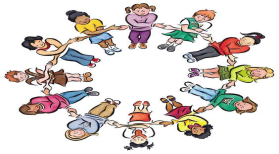 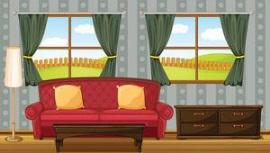 Middle (of the lesson)D) Teacher pre-teaches the words using gestures and mimes: stamp your feet, jump, sit down, stand up, clap your hands, dance. Asks the learners to help her. Teacher asks learner to pay attention to sounds. Ex: stamp ‘s’ [sound].Teacher takes feedback using mimes, gestures.  W) Learners listen to music and find what toys are there?D) Teacher demonstrates a mime gesture from the dialogue to go with each of the actions above. Physical drillLearners follow teacher’s instructions; repeat the rhyme.Listen and do. Repeat after your teacher.1. Stand up, please! 2. Hands up! Clap - clap!3. Hands down! Shake - shake! 4. Hands on the hips! Jump – jump!5. Sit down, please!G) Class is divided into two lines facing each other. Teacher gives random instructions, e.g. bed, TV, plane, and all learners perform the mime. Teacher gradually speeds up with instructions. W) Learners listen to and sing the song I have got… with the help of teacher.W) Learners dance to music and sing the song with pleasure.D) Teacher pre-teaches the words using gestures and mimes: stamp your feet, jump, sit down, stand up, clap your hands, dance. Asks the learners to help her. Teacher asks learner to pay attention to sounds. Ex: stamp ‘s’ [sound].Teacher takes feedback using mimes, gestures.  W) Learners listen to music and find what toys are there?D) Teacher demonstrates a mime gesture from the dialogue to go with each of the actions above. Physical drillLearners follow teacher’s instructions; repeat the rhyme.Listen and do. Repeat after your teacher.1. Stand up, please! 2. Hands up! Clap - clap!3. Hands down! Shake - shake! 4. Hands on the hips! Jump – jump!5. Sit down, please!G) Class is divided into two lines facing each other. Teacher gives random instructions, e.g. bed, TV, plane, and all learners perform the mime. Teacher gradually speeds up with instructions. W) Learners listen to and sing the song I have got… with the help of teacher.W) Learners dance to music and sing the song with pleasure.D) Teacher pre-teaches the words using gestures and mimes: stamp your feet, jump, sit down, stand up, clap your hands, dance. Asks the learners to help her. Teacher asks learner to pay attention to sounds. Ex: stamp ‘s’ [sound].Teacher takes feedback using mimes, gestures.  W) Learners listen to music and find what toys are there?D) Teacher demonstrates a mime gesture from the dialogue to go with each of the actions above. Physical drillLearners follow teacher’s instructions; repeat the rhyme.Listen and do. Repeat after your teacher.1. Stand up, please! 2. Hands up! Clap - clap!3. Hands down! Shake - shake! 4. Hands on the hips! Jump – jump!5. Sit down, please!G) Class is divided into two lines facing each other. Teacher gives random instructions, e.g. bed, TV, plane, and all learners perform the mime. Teacher gradually speeds up with instructions. W) Learners listen to and sing the song I have got… with the help of teacher.W) Learners dance to music and sing the song with pleasure.D) Teacher pre-teaches the words using gestures and mimes: stamp your feet, jump, sit down, stand up, clap your hands, dance. Asks the learners to help her. Teacher asks learner to pay attention to sounds. Ex: stamp ‘s’ [sound].Teacher takes feedback using mimes, gestures.  W) Learners listen to music and find what toys are there?D) Teacher demonstrates a mime gesture from the dialogue to go with each of the actions above. Physical drillLearners follow teacher’s instructions; repeat the rhyme.Listen and do. Repeat after your teacher.1. Stand up, please! 2. Hands up! Clap - clap!3. Hands down! Shake - shake! 4. Hands on the hips! Jump – jump!5. Sit down, please!G) Class is divided into two lines facing each other. Teacher gives random instructions, e.g. bed, TV, plane, and all learners perform the mime. Teacher gradually speeds up with instructions. W) Learners listen to and sing the song I have got… with the help of teacher.W) Learners dance to music and sing the song with pleasure.D) Teacher pre-teaches the words using gestures and mimes: stamp your feet, jump, sit down, stand up, clap your hands, dance. Asks the learners to help her. Teacher asks learner to pay attention to sounds. Ex: stamp ‘s’ [sound].Teacher takes feedback using mimes, gestures.  W) Learners listen to music and find what toys are there?D) Teacher demonstrates a mime gesture from the dialogue to go with each of the actions above. Physical drillLearners follow teacher’s instructions; repeat the rhyme.Listen and do. Repeat after your teacher.1. Stand up, please! 2. Hands up! Clap - clap!3. Hands down! Shake - shake! 4. Hands on the hips! Jump – jump!5. Sit down, please!G) Class is divided into two lines facing each other. Teacher gives random instructions, e.g. bed, TV, plane, and all learners perform the mime. Teacher gradually speeds up with instructions. W) Learners listen to and sing the song I have got… with the help of teacher.W) Learners dance to music and sing the song with pleasure.Song: Come on everybody!, CD, DVD players, picture dictionaries, a worksheet with an empty room outline , room object flashcards, notebook, CD, Student’s book1, Activity Book 1End (of the lesson)End (of the lesson)                  Reflection  Self-assessment: smiles                                                                                Ask students to look at lesson objectives they set at the beginning of the lesson and think and say what they did well in the lesson and what needs improvement.                  Reflection  Self-assessment: smiles                                                                                Ask students to look at lesson objectives they set at the beginning of the lesson and think and say what they did well in the lesson and what needs improvement.                  Reflection  Self-assessment: smiles                                                                                Ask students to look at lesson objectives they set at the beginning of the lesson and think and say what they did well in the lesson and what needs improvement.                  Reflection  Self-assessment: smiles                                                                                Ask students to look at lesson objectives they set at the beginning of the lesson and think and say what they did well in the lesson and what needs improvement.                  Reflection  Self-assessment: smiles                                                                                Ask students to look at lesson objectives they set at the beginning of the lesson and think and say what they did well in the lesson and what needs improvement.Traffic lights cardsAdditional information:Additional information:Additional information:Additional information:Additional information:Additional information:Additional information:Additional information:Differentiation -  how do you plan to give more support? How do you  plan to challenge the more able learners?Differentiation -  how do you plan to give more support? How do you  plan to challenge the more able learners?Differentiation -  how do you plan to give more support? How do you  plan to challenge the more able learners?Assessment  - how are you planning to check learners’ learning?Assessment  - how are you planning to check learners’ learning?Cross – curricular links health and  safety check ICT linksValues linksCross – curricular links health and  safety check ICT linksValues linksCross – curricular links health and  safety check ICT linksValues linksReflectionWere the lesson objectives / learning objectives realistic? What did the learners learn today?What was the learning atmosphere like? Did my planned differentiation work well?Did I stick to timings? What changes did I make from my plan and why? ReflectionWere the lesson objectives / learning objectives realistic? What did the learners learn today?What was the learning atmosphere like? Did my planned differentiation work well?Did I stick to timings? What changes did I make from my plan and why? ReflectionWere the lesson objectives / learning objectives realistic? What did the learners learn today?What was the learning atmosphere like? Did my planned differentiation work well?Did I stick to timings? What changes did I make from my plan and why? Use  the space below to reflect on your lesson. Answer the most relevant questions  from the books on the left about your lesson.Use  the space below to reflect on your lesson. Answer the most relevant questions  from the books on the left about your lesson.Use  the space below to reflect on your lesson. Answer the most relevant questions  from the books on the left about your lesson.Use  the space below to reflect on your lesson. Answer the most relevant questions  from the books on the left about your lesson.Use  the space below to reflect on your lesson. Answer the most relevant questions  from the books on the left about your lesson.CriteriamarkDescriptormarks-   say topic words with clear pronunciation    5-says about topic words.-Say expressions clearly    5    5 -can give command -works with listening